Narrative Structure in Wuthering Heights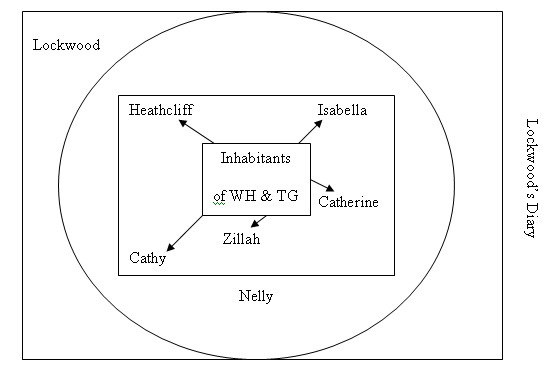 The Big Question: How does the narrative structure of WH link to the gothic nature of the text? 